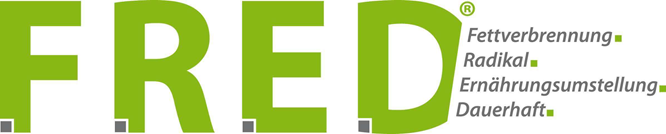 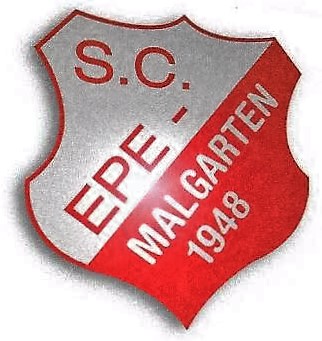 Start:	 Dienstag 12.02.2019 , 19:00 – 20:30 Uhr                                                                                                                                                                                                                                                                                                        Ort : 	 Dorftreff Epe, Malgartener Str. 117A, 49565 Bramsche                                                                                                                                                                                                                                                                                                                               Auch wenn man nicht gerne daran denkt, so wird es doch wohl auch dieses Jahr  vor und an den Advents- sowie Festtagen  unvermeidbar sein, man wird zunehmen. Zu den alten Kilos aus den vorherigen Jahren kommen die neuen dazu und bleiben. Wie bei allen anderen auch.Natürlich kann man das Problem schlicht ignorieren. Man  kann  aber auch jetzt  schon, wieder einmal, sich gute Vorsätze für das neue Jahr überlegen.Aber, ein guter Vorsatz alleine genügt  jedoch  nicht, man muss es auch tun.  Und schnell ein paar Kilos abnehmen, ist  auch kein guter Vorsatz. Eine „ schnelle Diät“ reicht nicht aus um Gewichts- und gesundheitliche Probleme dauerhaft in den Griff zu kriegen.   Die Folgen nach kurzfristigen Diäten  sind zudem oft mit anschließenden gesundheitlichen Problemen behaftet. Der Jo-Jo Effekt ist obendrauf garantiertIm Osnabrücker Land, Emsland und Westfalen verloren bereits über 10.000 Menschen ein bis zwei Hosengrößen in einem Monat.   Resultat: bessere Blutwerte, bessere Haut, weniger Medikamente.F.R.E.D. wird von Haus- und Fachärzten empfohlen und ist für jedes Alter geeignet.In Deutschland ist FRED das erfolgreichste 31 Tage Abnehm- und Gesundheitssystem in Sportvereinen.Die lizenzierte F.R.E.D-Trainerin Kornelia Busch, erklärt an 5 Gruppenabenden die neuesten und wirkungsvollsten Ernährungsprinzipien zum schlank und gesund werden.In Kooperation mit  Deutschlands Glücksexperten Nr. 1, Dr. Eckart von Hirschhausen,der  AOK Osnabrück, Emsland und Grafschaft.Bewegungsangebote sowie eine  8 wöchige Onlinebetreuung im Anschluss an den Kurs komplettieren das Erfolgsprogramm und verbrennen ungesundes Bauchfett.Eine Vereins Zugehörigkeit ist für die Teilnahme nicht erforderlich.Versicherte der AOK  Gesundheitskasse  Osnabrück erhalten 20 Doppelpluspunkte für ihr Bonusheft.Infos und Anmeldung unter: www.schlankmitfred.de